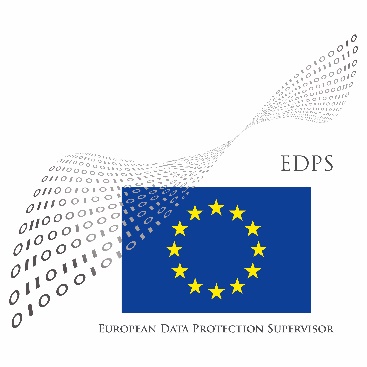 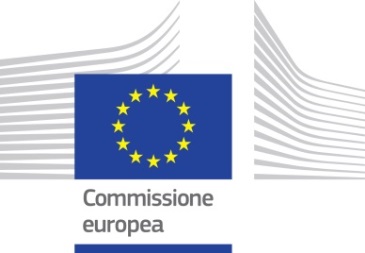 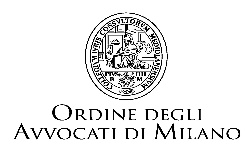 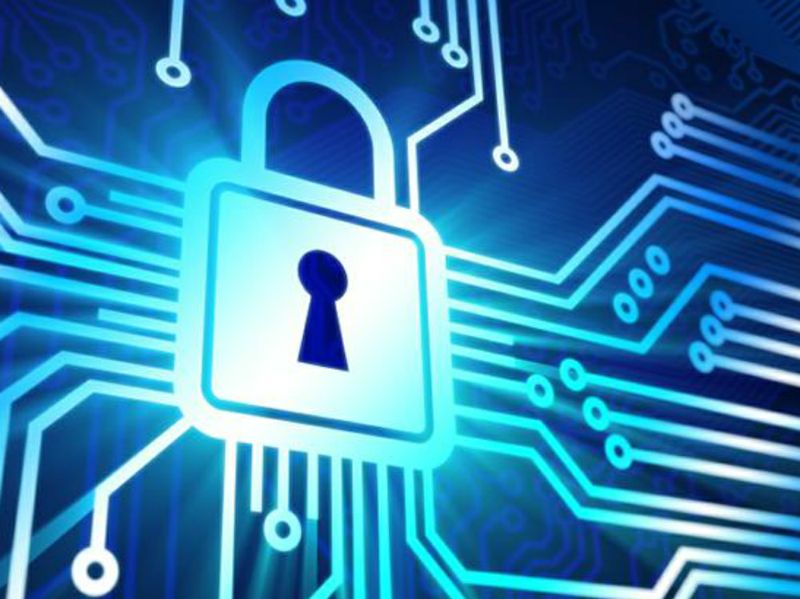 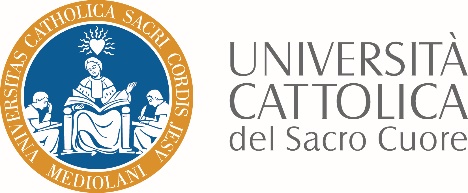 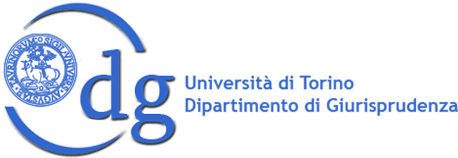 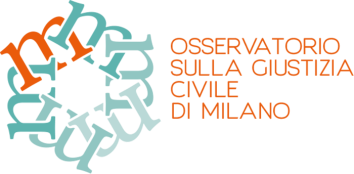 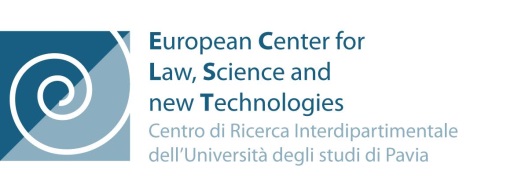 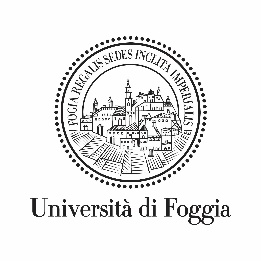 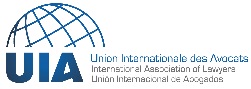 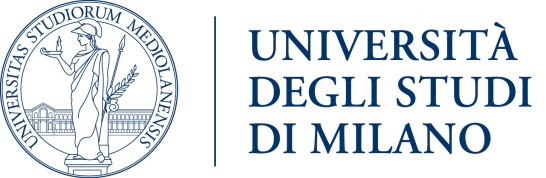 PRIVACYCourts facing CourtsAccesso e utilizzo dei datidentro e fuori l’Unione Europea1° sessione: 13 OTTOBRE 20162° sessione: 14 OTTOBRE 2016        9,30 – 13,15  -  14,30 – 18,00Aula Magna “Emilio Alessandrini - Guido Galli” -Palazzo di Giustizia di Milano   -   Corso di Porta Vittoria Milano1° sessione:  giovedì  13 OTTOBRE 20169,00 -9,30 Registrazione partecipanti9,30 apertura dei lavori e saluti:ORDINE degli Avvocati di Milano - Presidente Consiglio dell’Ordine - Avv. Remo DanoviUNIVERSITA’ degli Studi di Milano - Presidente della Facoltà di Giurisprudenza - Prof.ssa Nerina BoschieroCOMMISSIONE EUROPEA - Rappresentanza in Italia - Dott. Francesco Laera - Press and Media Officer 9,50 PANEL 1 	Industria, lavoro, nuove tecnologie:la privacy ai tempi della società 4.0Chairperson:  Dott. Francesco MANNINO, Magistrato - Pres. Terza Sez.-Tribunale imprese - Tribunale di Roma Dott. Amedeo SANTOSUOSSO - Pres. I Sez. civile Corte d’Appello di Milano -  Dott.ssa Marta TOMASI- Università di PaviaEUROPA – Il tempo e lo spazio della privacy nell’era delle nuove tecnologieProf. Ugo PAGALLO - Università degli Studi di TorinoEUROPA & USA - La privacy dei gruppi nell’era dei Big Data Prof. Avv. Gianpaolo Maria RUOTOLO - Università degli Studi di Foggia - King’s College LondonEUROPA & USA – Across the great divide: i dati personali e il diritto internazionale ****Coffee Break****11,30 ripresa dei lavoriChairperson:  Avv. Daniele VECCHI – Gruppo Europa Osservatorio sulla Giustizia civile di MilanoDott. Giovanni BUTTARELLI – Garante europeo della protezione dei datiEUROPA – Dalla direttiva 95/46 al nuovo RegolamentoAvv. Monia BACCARELLI - Gruppo Europa Osservatorio Milano - Florian TRAUB Rechtsanwalt - UK and Germany EUROPA & USA – Discovery e privacy nel processo industrialisticoAvv. Claudia DEL RE - foro di FirenzeEUROPA – La regolamentazione della privacy fra Europa e Italia: una nuova tutela della riservatezza alla luce del Reg. 2016/679 ?13,15 – 14,30 Lunch14,30  Ripresa dei lavori e saluti:    Scuola Superiore della Magistratura - Vicepresidente nazionale - Avv. Andrea Del ReOsservatorio sulla Giustizia civile di Milano - Coordinatrice - Dott.ssa Elena Riva Crugnola - Pres. Sez.Imprese B) Tribunale MilanoCommissione Diritto dell’UE - Ordine Avvocati di Milano - Avv. Francesca CunteriUIA - Union Internationale des Avocats - Président du Comité National pour l’Italie - Avv. Alessandro Colavolpe14,45 PANEL 2  Il contenzioso nella società 4.0 e la privacyChairperson:  Avv. Silvia TOFFOLETTO – Coordinatrice Gruppo Europa Osservatorio sulla Giustizia civile di Milano Dott. Francesco CONTINI – Istituto di Ricerca sui Sistemi Giudiziari, Consiglio Nazionale delle Ricerche, IRSIG-CNREUROPA – Privacy e sistemi informativi nell’amministrazione della giustizia. Uno sguardo all’EuropaDott.  Vincenzo DI CERBO - Presidente Sez. Lavoro CORTE di CASSAZIONE e Direttore del CED della Suprema CorteTra diritto alla privacy ed esigenza di trasparenza dell’attività giurisdizionale. Gli archivi di giurisprudenza della Corte di CassazioneDott.  Pasquale LICCARDO - Ministero della Giustizia -Direzione generale per i sistemi informativi automatizzati - Direttore GeneraleITALIA – Il processo nell’epoca della società 4.0Dott. Enrico CONSOLANDI – Magistrato Tribunale di MilanoITALIA & EUROPA – Un contenzioso “calcolabile”Prof. Avv. Paolo MONDINI – Università Cattolica del Sacro CuoreEUROPA & ITALIA – Imprese e prevedibilità delle decisioniAvv. Cristina BELLINI – Cons. Ordine Avvocati MilanoITALIA & EUROPA – Contenzioso, privacy e deontologia nella società 4.017,30 – 18,00 Q&A2° sessione: 	venerdì   14 OTTOBRE 20169,00 -9,30 Registrazione partecipanti9,30 Apertura dei lavori e saluti:  Presidente del Tribunale di Milano- Pres. Dott. Roberto BICHI   Commissione Diritto dell’UE - Ordine Avvocati di Milano - Avv. Manlio Marino9,50 PANEL1  Privacy e cittadino dell’Unione nella società 4.0Chairperson:Dott. Francesca FIECCONI, Cons. Corte d’Appello Milano, coord Gruppo Europa Osservatorio Giustizia civile di Milano  Avv. Bruna GABARDI VANOLIPubblica amministrazione e cittadino: la privacy e il diritto di accesso ai tempi della società 4.0 Avv. Massimiliano PUGLIA - CORTE DI GIUSTIZIA UE Referendario nel Gabinetto del Vicepresidente Tizzano EUROPA – La tutela dei dati personali nelle recenti pronunce della Corte di Giustizia dell'UEAvv. Agostino MIGONE DE AMICIS – Presidente Comitato etico IC HumanitasSperimentazione clinica e privacy nella prospettiva dei Regolamenti comunitari 536/2014 e 679/2016        ****Coffee Break****11,30 ripresa dei lavori PANEL2Tra oggi e domani: un uomo sempre più macchina   o una macchina sempre più uomo ?Chairperson:  Dott. Angelo MAMBRIANI, Magistrato, sez. B) Imprese Tribunale di MilanoAvv. Maria Laura GUARDAMAGNA - Milano -Lussemburgo - EUROPA - Doping e limitazioni del diritto alla privacy degli atletiAvv. Roberto VALENTI - Presidente Gruppo di Lavoro Life science Camera di Commercio americana in Italia -USA - EUROPA – Life science: quale futuro ?Dott. Andrea AGNELLO - Program Director Centro di Eccellenza Watson Health - IBM Italia -Sistemi Cognitivi e Salute: IBM Watson Health13,15 – 14,15 Lunch14,30  Ripresa dei lavori e saluti:    Ordine Avvocati di Milano - Cons. Avv.Laura Cossar14,40 PANEL 3  	Privacy e rapporto di lavoro: nuove sfidetra innovazione tecnologica e bisogno di tuteleChairperson:  Dott. Piero MARTELLO - Magistrato Pres. Sez. LAVORO Tribunale di MilanoDott. Roberto LATTANZI Garante per la protezione dei dati personali – Dipartimento comunicazioni e reti telematiche Strumenti di controllo e strumenti di lavoro:  quale privacy per il lavoratore ?Dott. Guido VIDIRI – già Presidente Sez. Lavoro Corte di Cassazione Controlli a distanza nello jobs act tra passato e futuroAvv. Roberto COSIO - Pres. Comm. Lavoro UAE - Catania EUROPA & ITALIA - Il controllo sull’identità religiosa: riflessi sul rapporto di lavoroAvv. Gigliola PIROTTA - Gruppo Europa Osservatorio Milano EUROPA & USA - Il whistleblowing fra tutela della privacy e interesse pubblicoDott. Stefano BOTTINO - ABI Associazione Bancaria Italiana  Nuove tecnologie ed organizzazione del lavoro, tra tutele ed esigenze produttiveDott. Marco Giorgio BERSELLI - InTLL - International Labour Law EUROPA - Privacy e lavoro agile17,30 – 18,00 Q&ACONCLUSIONE dei lavori   La partecipazione all’evento è gratuita e consente l’attribuzione per gli avvocati di n. 8 crediti formativi di cui n. 1 in deontologia.  Per gli avvocati Iscrizioni su: www.ordineavvocatimilano.it (Formasfera)  -  Per  info: avv.toffoletto@gmail.comPer info:www.milanosservatorio.itwww.giurisprudenzadelleimprese.itwww.ec.europa.eu/italy